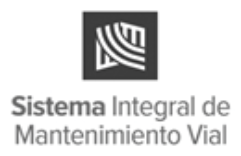 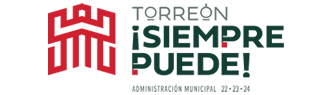 SISTEMA INTEGRAL DE MANTENIMIENTO VIAL (SIMV)DEL MUNICIPIO DE TORREONConvocatoria: 001En observancia a la Constitución Política del Estado de Coahuila de Zaragoza en su artículo 171, y de conformidad con la Ley de Adquisiciones, Arrendamientos y Contratación de Servicios para el Estado de Coahuila de Zaragoza, se convoca a los interesados en participar en la licitación Pública Nacional siguiente: LICITACIÓN PÚBLICA NACIONAL PARA EL SUMINISTRO DE ASFALTO FR-3 PARA MEZCLA EN FRIO, ASFALTO ECR-60 PARA LIGA Y EMULSION MODIFICADA SS-1H PARA MICROCARPETA PARA TRABAJOS DE PAVIMENTACION Y BACHEO EN EL MUNICIPIO DE TORREON, INCLUYENDO UN CARRO TANQUE PARA ALMACENAMIENTO DE EMULSION MODIFICADA CON CAPACIDAD DE  43,000 LITROS, EN COMODATO.LICITACIÓN PÚBLICA NACIONAL PARA EL SUMINISTRO DE COMBUSTIBLES GASOLINA Y DIÉSEL A TRAVÉS DE VALES, PARA LOS VEHÍCULOS Y MAQUINARIA A CARGO DEL SISTEMA INTEGRAL DE MANTENIMIENTO VIAL (SIMV) DEL MUNICIPIO DE TORREÓNLAS ESPECIFICACIONES FORMAN PARTE DEL CATÁLOGO DE CONCEPTOS	Las bases de la licitación se encuentran disponibles para consulta y venta en: LAS OFICINAS DEL SISTEMA INTEGRAL DE MANTENIMIENTO VIAL, EN BLVD. REVOLUCIÓN Y CALZADA COLÓN S/N, COL. CENTRO, TORREÓN COAHUILA, C.P. 27000, teléfono: (871) 716 37 25, los días DE LUNES A VIERNES; con el siguiente horario: de 8:00 A 15:00 HORAS. La forma de pago es: con depósito directo  o transferencia bancaria a la cuenta  DEL SISTEMA INTEGRAN DE MANTIMINETO VIAL (SIMV) DEL MUNICIPIO DE TORREÓN la cual será proporcionada llamando al teléfono (871) 716 37 25 de lunes a viernes en el siguiente horario de 8:00 a 15 horas.La junta de aclaraciones y el acto de presentación de proposiciones se llevarán a cabo los días y horas arriba señaladas en LA SALA DE JUNTAS DEL SISTEMA INTEGRAL DE MANTENIMIENTO VIAL, EN BLVD. REVOLUCIÓN Y CALZADA COLÓN S/N, COL. CENTRO, TORREÓN COAHUILA, C.P. 27000.La licitación es nacional y el idioma en que deberá presentar las proposiciones será: español.La moneda en que deberán cotizarse las proposiciones será: Peso mexicano.Ninguna de las condiciones establecidas en las bases de licitación, así como las proposiciones presentadas por los licitantes, podrán ser negociadas.No podrán participar las personas que se encuentren en los supuestos del artículo 73 de la Ley de Adquisiciones, Arrendamientos y Contratación de Servicios para el Estado de Coahuila de Zaragoza.Cualquier persona podrá asistir a los diferentes actos de las licitaciones en calidad únicamente de observador, sin necesidad de adquirir las bases, registrando previamente su asistencia.No se otorgará anticipo.Lugar de entrega de los bienes a adquirir: de acuerdo a lo establecido en las bases de licitacion.Plazo de entrega: de acuerdo a lo establecido en las bases de licitacion.Forma de pago: sera en parcialidades de acuerdo a las entregas del producto, dentro de los 30 dias despues de recibida la factura correspondiente.El fallo correspondiente se dará a conocer en junta pública el día 11 DE FEBRERO DE  2022 a las 10:00 horas para el concurso DGSIMV-LPN-001-2022 y  alas 13:00 horas para el concurso DGSIMV-LPN-002-2022 ambos en LA SALA DE JUNTAS DEL SISTEMA INTEGRAL DE MANTENIMIENTO VIAL, EN BLVD. REVOLUCIÓN Y CALZADA COLÓN S/N, COL. CENTRO, TORREÓN COAHUILA, C.P. 27000.TORREÓN, COAHUILA, A 27 DE ENERO DE 2022SISTEMA INTEGRAL DE MANTENIMIENTO VIAL (SIMV) DEL MUNICIPIO DE TORREON  No. de licitaciónCosto de las basesFecha límite para adquirir basesJunta de aclaracionesVisita a instalacionesPresentación de proposiciones y apertura de las mismasDGSIMV-LPN-001-2022$2,000.00(DOS MIL PESOS 00/100 M.N.)03 DE FEBRERO DE 202202 DE FEBRERO DE 202210:00 horasNo habrá visita a instalaciones10 DE FEBRERO DE 202210:00 horasNo. de licitaciónCosto de las basesFecha límite para adquirir basesJunta de aclaracionesVisita a instalacionesPresentación de proposiciones y apertura de las mismasDGSIMV-LPN-002-2022$2,000.00(DOS MIL PESOS 00/100 M.N.)03 DE FEBRERO DE 202202 DE FEBRERO DE 202213:00 horasNo habrá visita a instalaciones10 DE FEBRERO 202213:00 horas